     REGION 2 DIVISION 1 CHAMPIONSHIP REMINDERS       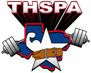 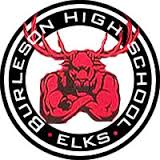 Athlete Entry Fee$35 per lifterMake Checks payable to:  THSPA – Region 2-Division 1Bring checks to either weigh in – DO NOT MAIL CHECKSAlternate checks should be separate- There are no cash refunds.You, as the coach, have until 4 pm on March 1, 2021 that a lifter that has qualified is NOT going to lift in the meet.  After this time, the $35 lifter fee will be charged to that school/coach.Weigh InFriday March 12, 2021 from 5:00pm to 6:30 pm.Saturday March 13, 2021 from 5:00am to 6:30am.At CHS Arena (locker room)Bring Release forms, drug testing affidavits, and eligibility forms to weigh in.Region 2 Division 1 MeetMarch 13, 2021Judges meeting at 7:45amCoaches meeting at 8:00 am3 platforms will be used and are from Lone Star Power & Performance, the same platforms as the state meet.8:45 am BARS LOADEDAwards to follow lifting.  1st – 5th Place Medals, Team and best lifter plaques, as well.Meal Plans, Concessions and ShirtsAthlete meals for lunch-$8.00–Checks payable to Burleson Powerlifting Booster ClubMeal Deals need to be emailed to me by Wednesday, March 10th 2021Breakfast will also be available for athletes.Coach lunch will be provided for All School Representatives up to a total of 5 peopleREGION 2 DIVISION 1 REGIONAL CHAMPIONSHIP shirts will be sold, also.Competition RulesBe sure you understand the THSPA Rulebook.  Our rules differ from that of the THSWPA.Let me know if I can assist you with anything.  jpayne@c-isd.com (254) 978-0754